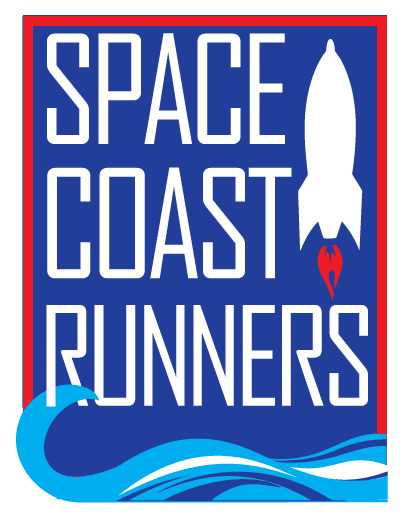 SPACE COAST RUNNERSMINUTES OF FEBRUARY 2024 MEETING6:30 PM EST – In Person MeetingSt Francis Reflections Board Room: 6905 N. Wickham Rd., 3rd Floor.Monday, February 19th, 2024Board Members / Officers Present: Terry Ryan (President), Brittany Streufert (Director of Operations), Galyn Sehnk (Vice President), Chris Kelly, Kelly Kervin (Secretary), Nicole Cash-Ianello, Stephen Bernstein, Steve Hebert, Johanna Ramirez and Vish RamachandranBoard Members Virtual: Donna Arnister and Alex LipfordBoard Members Absent: Paul Boucher (Treasurer) and Vish Ramachandran Meeting called to order at 6:33 PMReview of January Meeting Minutes – MTA from Nicole, 2nd by Steve. Passed.Treasurer’s Report – TerryDelayed due to Paul’s absence. MTA to delay the January and February treasurer’s report to March by Stephen, 2nd by Chris, Passed.Paul is stepping down from the Treasurer role at the end of this term. The board is going to start looking for someone to shadow Paul as a replacement. The treasurer ensures the bookkeeper has all the necessary information.Brittany brought up a concern about the software we currently use, we may want to consider switching to QuickBooks in the future. Direction of Operations Report – Brittany Membership is 1,039Training Camps The 16-week Training Camp is going well.  No movement on the youth camp. Given the amount of planning needed for a summer cross country camp Brittany has moved the expectation to the summer of 2025. RetailSold $623 in December.  Looking at adding Bib Boards to the merchandise table. The next random runner will be selected from the Chuck Wagon 5K. Kelly did verify that they would have a photographer.  Running Zone would like to sponsor the gift cards for the 24-25 season, they are asking for exclusive rights. Brittany will update the sponsorship packages. Space Coast MarathonOne Medal with Michele Maricic. Expect a presentation at the March meeting. Brittany is working to get Donna an updated insurance certificate for the Youth Series. Corporate 5KAsking Jeff Gleacher if he'd like to head it up.MAM by Stephen to cover 50% of the first 20 SCR members to sign up, rent a tent and pay for pizza, 2nd by Terry. Passed. Master’s Team flyer needs to be updated.Local fun runs are going okay. Turn out isn’t as strong as hoped. Application window is open for the Christian Lake Memorial Scholarship. Committee Reports Social – JohannaLucky Duck Fun Run is scheduled for March 14th from 6-7 PMJohanna is looking for a Thursday in October for the next Fight Child Hunger packing. Tentative Happy Hour event scheduled for April.Race Committee – KellyKelly was absent for the last committee meeting, so Nicole ran the meeting. Feedback was good on the races. The committee is taking ideas for the 24-25 Ran All Races prize. The cost is between $30-$40. Youth Series – DonnaDonna sent the tentative dates to Kelly to ensure there is no conflict with the race series dates. The next youth series race is 2/24, the last is 4/6. Race Results – SteveWithin 1% of the races last year, races have bounced back from the COVID timeframe.Statistics are based on finishers only, not registrations.Steve is currently training Chris on how to update the ROY points. Master’s Team – StephenPolk County is the next race.SCR already has someone qualified for the FL State Championship in December.The bi-annual Nationals is in 2025 in Des Moines, Iowa. President’s Report – TerrySpace Coast Classic 15K & 2 MileRegistration looks strong. There needs to be a push for the 2 Mile distance. Dirty Oar is supplying beer to anyone over 21 years old.Fredison Costa may be running the 15K. RRCA Convention May 2nd-5thTerry is going, Johanna has volunteered to go.
Motion to Adjourn by Stephen 2nd by Joanna by Meeting adjourned at 7:51 PM PM